Работа с массивами в PythonМаленький практикум1. Начало работыЗапускаем командную оболочку Python IDLE Shell. Далее в меню оболочки набираем File -> New File и создаем файл arrays.py. В результате получим: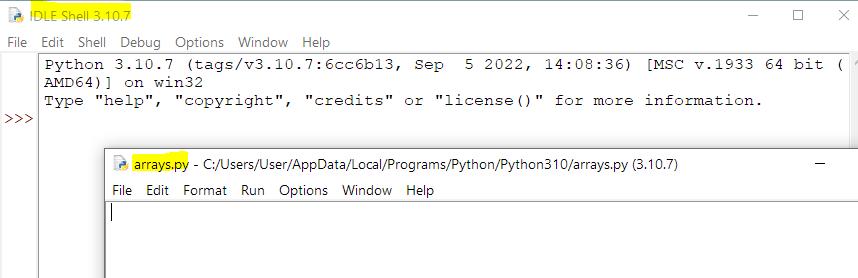 2. Списки и кортежиВ Python есть свои структуры для хранения массивов данных — это списки (list) и кортежи (tuple [ˈtjuːp(ə)l]). 2.1. Список – это упорядоченный изменяемый (mutable) массив объектов. Объекты в списке могут иметь любые типы. Объекты разделяются запятыми и размещаются внутри квадратных скобок [ ]. Введем в файл arrays.py и запустим (Run->Run Module) следующий код:Const=2#спискиA = [1, 2, 3, 4]B = [2, Const, -0.1, A, True]Теперь все эти данные находятся в памяти оболочки. Посмотрим, как выглядит список B в командной строке оболочки: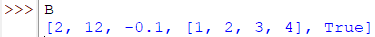 Индексация объектов в списке начинается с нуля: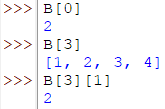 В последней строчке извлекаем элемент с индексом 1 из объекта с индексом 3, который также является списком.Проверка наличия элемента в списке: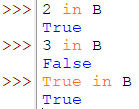 Из списка можно вырезать группу элементов: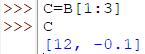 Некоторые часто используемые методы списков: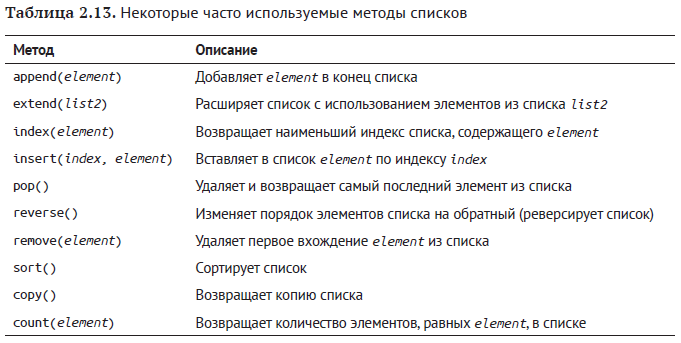 Список – изменяемая структура данных, так как есть возможность изменять размерность списка, можно добавить элемент в конец списка или удалить из него последний элемент (методами append() и pop()).Пустой список вводится так: А=[ ]2.2. Кортеж – это упорядоченный неизменяемый массив объектов, то есть его размерность определена при инициализации и далее не меняется. Объекты в кортеже могут иметь любые типы. Объекты разделяются запятыми и размещаются внутри круглых скобок ( ). Добавим в файл arrays.py следующий код:#кортежиT1 = (1,2,3,4,5,6,7)T2 = 1,2,3,4,5,6,7 #кортеж можно инициализировать и без скобокG=(123,) # кортеж из одного элемента - ставим после него запятую!В оболочке посмотрим, что представляет собой Т2: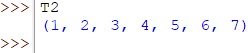 3. Векторы, матрицы и их инициализацияЗадавать векторы и матрицы удобнее не в виде списков, а с помощью методов-конструкторов библиотеки Numpy. Подключим Numpy, записав в файле arrays.py:import numpy as npПримеры конструкторов Конструктор array#Применение конструктора для создания вектора а и матрицы b #из списка или кортежаimport numpy as npa = np.array( (100, 101, 102, 103) ) 	#вектор из кортежаb = np.array( [[1.,2.], [3.,4.]] ) 	#матрица из двух списковДопишем эти три строки в array.py и запустим.Выведем в оболочке вектор а и матрицу b: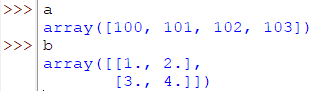 Видно, что матрица — это список из двух списков.Выведем элемент матрицы b(0,1) (индексация начинается с нуля)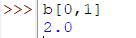 и второй элемент вектора а(1)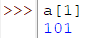 Конструктор rangea = range(5) 			# 0, 1, 2, 3, 4b = range(1, 6) 		# 1, 2, 3, 4, 5c = range(0, 6, 2) 		# 0, 2, 4d = range(10, 0, -2) 	# 10, 8, 6, 4, 2Конструкторы matrix, zeros, ones, eye#матрица M1 = np.matrix([[1, 2, 3], [4, 5, 6], [7, 8, 9]])#матрица в стиле MATLAB - это должна быть строка!M2 = np.matrix('1 2 3; 4 5 6; 7 8 9') 	z0 = np.zeros((3,2)) 	#нулевая матрица 3х2z1 = np.ones((3,3))  	#матрица из единиц 3х3E = np.eye(3, 3)		#единичная матрица 3х3Конструктор linspace#генерация последовательности x равномерно распределенных значенийx = np.linspace(1, 20, 5) # генерация последовательности # и вывод шага этой последовательностиy, dy = np.linspace(0., 2*np.pi, 10, retstep=True)Последовательность y и ее шаг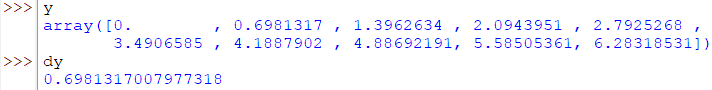 Конструктор fromfunction#генерация последовательности с помощью функции fdef f(i, j):return 2 * i * j 	#функция должна быть размещена в тексте 				#программы до ее вызова. 				#Важно: отступ перед return 4 пробелаg = np.fromfunction(f,(4,3))Результат: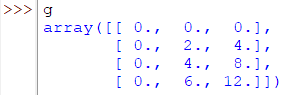 Использование цикла for#заполнение массивов ax, ay = [], []for i in range(10): #добавляем в конец элемент i ax.append(i) #добавляем в конец элемент sin(i*pi/10)ay.append(np.sin(i*np.pi/10.)) 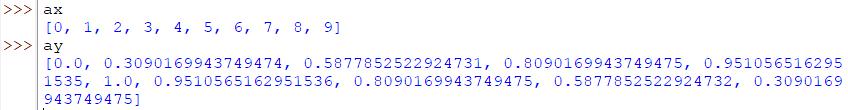 4. Прочие операции с матрицамиА = B * 5			#умножение на скалярC = A.dot(B)		#С = А * BC = np.dot(A, B)	#С = А * BC = A * B 		#Внимание! Это - поэлементное умножениеAT = A.transpose()	#транспонирование5. Решение систем алгебраических уравнений# Ах=bА = np.array([[3, -2, 0], [-2, 1, -3], [4, 6, 1]])b = np.array([8, -20, 7])x = np.linalg.solve(A, b)6. Собственные числа и собственные векторы матрицы# vals – собственные числа, vecs – матрица собственных векторовvals, vecs = np.linalg.eig(A)7.Собственные частоты и формы колебанийimport scipy.linalg as la# Matlab: [V, D] = eig(C,A)D, V = la.eig(C,A)